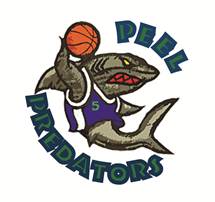 PEEL PREDATORS BASKETBALL CLUB PLAYER REGISTRTION FORM 2013/2014Please Select Please Select  $175 Year 1-4 $175 Year 1-4 $200 Year 5-10 U18’s $230 U18’s $230 $300 Seniors $300 Seniors $300 Seniors $150 Vets $10 Member Fee $10 Member FeePlease Note: A minimum of six (6) players and maximum of 10 players is required to register a team.  Peel Predators reserves the right to place addition members into teams.  Each team must provide a coach, team manager and scorer. It is a requirement of our club for players, parents and volunteers to sign and adhere to Peel Predators Code of Conduct.  Please Note: A minimum of six (6) players and maximum of 10 players is required to register a team.  Peel Predators reserves the right to place addition members into teams.  Each team must provide a coach, team manager and scorer. It is a requirement of our club for players, parents and volunteers to sign and adhere to Peel Predators Code of Conduct.  Please Note: A minimum of six (6) players and maximum of 10 players is required to register a team.  Peel Predators reserves the right to place addition members into teams.  Each team must provide a coach, team manager and scorer. It is a requirement of our club for players, parents and volunteers to sign and adhere to Peel Predators Code of Conduct.  Please Note: A minimum of six (6) players and maximum of 10 players is required to register a team.  Peel Predators reserves the right to place addition members into teams.  Each team must provide a coach, team manager and scorer. It is a requirement of our club for players, parents and volunteers to sign and adhere to Peel Predators Code of Conduct.  Please Note: A minimum of six (6) players and maximum of 10 players is required to register a team.  Peel Predators reserves the right to place addition members into teams.  Each team must provide a coach, team manager and scorer. It is a requirement of our club for players, parents and volunteers to sign and adhere to Peel Predators Code of Conduct.  Please Note: A minimum of six (6) players and maximum of 10 players is required to register a team.  Peel Predators reserves the right to place addition members into teams.  Each team must provide a coach, team manager and scorer. It is a requirement of our club for players, parents and volunteers to sign and adhere to Peel Predators Code of Conduct.  Please Note: A minimum of six (6) players and maximum of 10 players is required to register a team.  Peel Predators reserves the right to place addition members into teams.  Each team must provide a coach, team manager and scorer. It is a requirement of our club for players, parents and volunteers to sign and adhere to Peel Predators Code of Conduct.  Please Note: A minimum of six (6) players and maximum of 10 players is required to register a team.  Peel Predators reserves the right to place addition members into teams.  Each team must provide a coach, team manager and scorer. It is a requirement of our club for players, parents and volunteers to sign and adhere to Peel Predators Code of Conduct.  Please Note: A minimum of six (6) players and maximum of 10 players is required to register a team.  Peel Predators reserves the right to place addition members into teams.  Each team must provide a coach, team manager and scorer. It is a requirement of our club for players, parents and volunteers to sign and adhere to Peel Predators Code of Conduct.  Please Note: A minimum of six (6) players and maximum of 10 players is required to register a team.  Peel Predators reserves the right to place addition members into teams.  Each team must provide a coach, team manager and scorer. It is a requirement of our club for players, parents and volunteers to sign and adhere to Peel Predators Code of Conduct.  Please Note: A minimum of six (6) players and maximum of 10 players is required to register a team.  Peel Predators reserves the right to place addition members into teams.  Each team must provide a coach, team manager and scorer. It is a requirement of our club for players, parents and volunteers to sign and adhere to Peel Predators Code of Conduct.  Please Note: A minimum of six (6) players and maximum of 10 players is required to register a team.  Peel Predators reserves the right to place addition members into teams.  Each team must provide a coach, team manager and scorer. It is a requirement of our club for players, parents and volunteers to sign and adhere to Peel Predators Code of Conduct.  Please Note: A minimum of six (6) players and maximum of 10 players is required to register a team.  Peel Predators reserves the right to place addition members into teams.  Each team must provide a coach, team manager and scorer. It is a requirement of our club for players, parents and volunteers to sign and adhere to Peel Predators Code of Conduct.  PLAYERS DETAILS (to be filled in by parent/guardian if under 18 years of age)PLAYERS DETAILS (to be filled in by parent/guardian if under 18 years of age)PLAYERS DETAILS (to be filled in by parent/guardian if under 18 years of age)PLAYERS DETAILS (to be filled in by parent/guardian if under 18 years of age)PLAYERS DETAILS (to be filled in by parent/guardian if under 18 years of age)PLAYERS DETAILS (to be filled in by parent/guardian if under 18 years of age)PLAYERS DETAILS (to be filled in by parent/guardian if under 18 years of age)PLAYERS DETAILS (to be filled in by parent/guardian if under 18 years of age)PLAYERS DETAILS (to be filled in by parent/guardian if under 18 years of age)Previous Club:Previous Club:Previous Club:Previous Club:NAMEDOBDOBADDRESSADDRESSADDRESSMOBILE PHONEMOBILE PHONEEMAIL ADDRESSEMAIL ADDRESSEMAIL ADDRESSEMAIL ADDRESSSIGNATUREPLAYERS CODE OF CONDUCTAs a player, you are a representative of Peel Predators Basketball Club.  As such, you must conduct yourself within their governing rules, regulations, policies and procedures and agree to:Play by the rules.Treat officials as honest in their intentions and accept official decisions. Never argue with an official.  Treat players, opponents, coaches, umpires, officials, parents and other spectators, regardless of race, sex or religion with respect, relative to abusive language, gestures and actions.LEARN TEAMWORK, SPORTSMANSHIP, DISCIPLINE & RESPECT whilst playing for fun.  Be a TEAM PLAYER and get along with my team members.  Appreciate and support the contribution each person makes to the team, without them there would be no competition.Control your temper.  Verbal abuse of officials and sledging other players, deliberately distracting or provoking an opponent are not acceptable or permitted behaviours in any sport.Be a good sport.  Applaud all good plays whether they are made by your team or the opposition.Treat all participants in your sport as you like to be treated.  Do not bully or take unfair advantage of another competitor.Abide by the team rules.PLAYERS CODE OF CONDUCTAs a player, you are a representative of Peel Predators Basketball Club.  As such, you must conduct yourself within their governing rules, regulations, policies and procedures and agree to:Play by the rules.Treat officials as honest in their intentions and accept official decisions. Never argue with an official.  Treat players, opponents, coaches, umpires, officials, parents and other spectators, regardless of race, sex or religion with respect, relative to abusive language, gestures and actions.LEARN TEAMWORK, SPORTSMANSHIP, DISCIPLINE & RESPECT whilst playing for fun.  Be a TEAM PLAYER and get along with my team members.  Appreciate and support the contribution each person makes to the team, without them there would be no competition.Control your temper.  Verbal abuse of officials and sledging other players, deliberately distracting or provoking an opponent are not acceptable or permitted behaviours in any sport.Be a good sport.  Applaud all good plays whether they are made by your team or the opposition.Treat all participants in your sport as you like to be treated.  Do not bully or take unfair advantage of another competitor.Abide by the team rules.PLAYERS CODE OF CONDUCTAs a player, you are a representative of Peel Predators Basketball Club.  As such, you must conduct yourself within their governing rules, regulations, policies and procedures and agree to:Play by the rules.Treat officials as honest in their intentions and accept official decisions. Never argue with an official.  Treat players, opponents, coaches, umpires, officials, parents and other spectators, regardless of race, sex or religion with respect, relative to abusive language, gestures and actions.LEARN TEAMWORK, SPORTSMANSHIP, DISCIPLINE & RESPECT whilst playing for fun.  Be a TEAM PLAYER and get along with my team members.  Appreciate and support the contribution each person makes to the team, without them there would be no competition.Control your temper.  Verbal abuse of officials and sledging other players, deliberately distracting or provoking an opponent are not acceptable or permitted behaviours in any sport.Be a good sport.  Applaud all good plays whether they are made by your team or the opposition.Treat all participants in your sport as you like to be treated.  Do not bully or take unfair advantage of another competitor.Abide by the team rules.PLAYERS CODE OF CONDUCTAs a player, you are a representative of Peel Predators Basketball Club.  As such, you must conduct yourself within their governing rules, regulations, policies and procedures and agree to:Play by the rules.Treat officials as honest in their intentions and accept official decisions. Never argue with an official.  Treat players, opponents, coaches, umpires, officials, parents and other spectators, regardless of race, sex or religion with respect, relative to abusive language, gestures and actions.LEARN TEAMWORK, SPORTSMANSHIP, DISCIPLINE & RESPECT whilst playing for fun.  Be a TEAM PLAYER and get along with my team members.  Appreciate and support the contribution each person makes to the team, without them there would be no competition.Control your temper.  Verbal abuse of officials and sledging other players, deliberately distracting or provoking an opponent are not acceptable or permitted behaviours in any sport.Be a good sport.  Applaud all good plays whether they are made by your team or the opposition.Treat all participants in your sport as you like to be treated.  Do not bully or take unfair advantage of another competitor.Abide by the team rules.PLAYERS CODE OF CONDUCTAs a player, you are a representative of Peel Predators Basketball Club.  As such, you must conduct yourself within their governing rules, regulations, policies and procedures and agree to:Play by the rules.Treat officials as honest in their intentions and accept official decisions. Never argue with an official.  Treat players, opponents, coaches, umpires, officials, parents and other spectators, regardless of race, sex or religion with respect, relative to abusive language, gestures and actions.LEARN TEAMWORK, SPORTSMANSHIP, DISCIPLINE & RESPECT whilst playing for fun.  Be a TEAM PLAYER and get along with my team members.  Appreciate and support the contribution each person makes to the team, without them there would be no competition.Control your temper.  Verbal abuse of officials and sledging other players, deliberately distracting or provoking an opponent are not acceptable or permitted behaviours in any sport.Be a good sport.  Applaud all good plays whether they are made by your team or the opposition.Treat all participants in your sport as you like to be treated.  Do not bully or take unfair advantage of another competitor.Abide by the team rules.PLAYERS CODE OF CONDUCTAs a player, you are a representative of Peel Predators Basketball Club.  As such, you must conduct yourself within their governing rules, regulations, policies and procedures and agree to:Play by the rules.Treat officials as honest in their intentions and accept official decisions. Never argue with an official.  Treat players, opponents, coaches, umpires, officials, parents and other spectators, regardless of race, sex or religion with respect, relative to abusive language, gestures and actions.LEARN TEAMWORK, SPORTSMANSHIP, DISCIPLINE & RESPECT whilst playing for fun.  Be a TEAM PLAYER and get along with my team members.  Appreciate and support the contribution each person makes to the team, without them there would be no competition.Control your temper.  Verbal abuse of officials and sledging other players, deliberately distracting or provoking an opponent are not acceptable or permitted behaviours in any sport.Be a good sport.  Applaud all good plays whether they are made by your team or the opposition.Treat all participants in your sport as you like to be treated.  Do not bully or take unfair advantage of another competitor.Abide by the team rules.PARENTS / ACTIVE VOLUNTEERS CODE OF CONDUCTAs a parent of a player, you are a representative of Peel Predators Basketball Club.  As such, you must conduct yourself within their governing rules, regulations, policies and procedures and agree to:Remember that children participate in sport for their enjoyment, not yours.Encourage children to participate, do not force them.Focus on the child’s efforts and performance rather than winning or losing.Encourage children always to play according to the rules and to settle disagreements without resorting to hostility or violence by being a positive role model to the players.Never ridicule or yell at a child for making a mistake or losing a competition.Promote and maintain a drug and alcohol free sports environment for the team.Remember that children learn best by example.  Appreciate good performances and skilful plays by all participants.Treat players, opponents, coaches, umpires, officials, parents and other spectators, regardless of race, sex or religion with respect, relative to abusive language, gestures and actions.Recognise the importance of the volunteer coaches.  They are important to the development of my child and the sport.  Communicate with them and support them, but leave the coaching to the coaches.  Do not coach from the sideline.Not be critical of the game or other players.  Should a problem arise, speak directly to the coach, or respective club official.PARENTS / ACTIVE VOLUNTEERS CODE OF CONDUCTAs a parent of a player, you are a representative of Peel Predators Basketball Club.  As such, you must conduct yourself within their governing rules, regulations, policies and procedures and agree to:Remember that children participate in sport for their enjoyment, not yours.Encourage children to participate, do not force them.Focus on the child’s efforts and performance rather than winning or losing.Encourage children always to play according to the rules and to settle disagreements without resorting to hostility or violence by being a positive role model to the players.Never ridicule or yell at a child for making a mistake or losing a competition.Promote and maintain a drug and alcohol free sports environment for the team.Remember that children learn best by example.  Appreciate good performances and skilful plays by all participants.Treat players, opponents, coaches, umpires, officials, parents and other spectators, regardless of race, sex or religion with respect, relative to abusive language, gestures and actions.Recognise the importance of the volunteer coaches.  They are important to the development of my child and the sport.  Communicate with them and support them, but leave the coaching to the coaches.  Do not coach from the sideline.Not be critical of the game or other players.  Should a problem arise, speak directly to the coach, or respective club official.PARENTS / ACTIVE VOLUNTEERS CODE OF CONDUCTAs a parent of a player, you are a representative of Peel Predators Basketball Club.  As such, you must conduct yourself within their governing rules, regulations, policies and procedures and agree to:Remember that children participate in sport for their enjoyment, not yours.Encourage children to participate, do not force them.Focus on the child’s efforts and performance rather than winning or losing.Encourage children always to play according to the rules and to settle disagreements without resorting to hostility or violence by being a positive role model to the players.Never ridicule or yell at a child for making a mistake or losing a competition.Promote and maintain a drug and alcohol free sports environment for the team.Remember that children learn best by example.  Appreciate good performances and skilful plays by all participants.Treat players, opponents, coaches, umpires, officials, parents and other spectators, regardless of race, sex or religion with respect, relative to abusive language, gestures and actions.Recognise the importance of the volunteer coaches.  They are important to the development of my child and the sport.  Communicate with them and support them, but leave the coaching to the coaches.  Do not coach from the sideline.Not be critical of the game or other players.  Should a problem arise, speak directly to the coach, or respective club official.PARENTS / ACTIVE VOLUNTEERS CODE OF CONDUCTAs a parent of a player, you are a representative of Peel Predators Basketball Club.  As such, you must conduct yourself within their governing rules, regulations, policies and procedures and agree to:Remember that children participate in sport for their enjoyment, not yours.Encourage children to participate, do not force them.Focus on the child’s efforts and performance rather than winning or losing.Encourage children always to play according to the rules and to settle disagreements without resorting to hostility or violence by being a positive role model to the players.Never ridicule or yell at a child for making a mistake or losing a competition.Promote and maintain a drug and alcohol free sports environment for the team.Remember that children learn best by example.  Appreciate good performances and skilful plays by all participants.Treat players, opponents, coaches, umpires, officials, parents and other spectators, regardless of race, sex or religion with respect, relative to abusive language, gestures and actions.Recognise the importance of the volunteer coaches.  They are important to the development of my child and the sport.  Communicate with them and support them, but leave the coaching to the coaches.  Do not coach from the sideline.Not be critical of the game or other players.  Should a problem arise, speak directly to the coach, or respective club official.PARENTS / ACTIVE VOLUNTEERS CODE OF CONDUCTAs a parent of a player, you are a representative of Peel Predators Basketball Club.  As such, you must conduct yourself within their governing rules, regulations, policies and procedures and agree to:Remember that children participate in sport for their enjoyment, not yours.Encourage children to participate, do not force them.Focus on the child’s efforts and performance rather than winning or losing.Encourage children always to play according to the rules and to settle disagreements without resorting to hostility or violence by being a positive role model to the players.Never ridicule or yell at a child for making a mistake or losing a competition.Promote and maintain a drug and alcohol free sports environment for the team.Remember that children learn best by example.  Appreciate good performances and skilful plays by all participants.Treat players, opponents, coaches, umpires, officials, parents and other spectators, regardless of race, sex or religion with respect, relative to abusive language, gestures and actions.Recognise the importance of the volunteer coaches.  They are important to the development of my child and the sport.  Communicate with them and support them, but leave the coaching to the coaches.  Do not coach from the sideline.Not be critical of the game or other players.  Should a problem arise, speak directly to the coach, or respective club official.PARENTS / ACTIVE VOLUNTEERS CODE OF CONDUCTAs a parent of a player, you are a representative of Peel Predators Basketball Club.  As such, you must conduct yourself within their governing rules, regulations, policies and procedures and agree to:Remember that children participate in sport for their enjoyment, not yours.Encourage children to participate, do not force them.Focus on the child’s efforts and performance rather than winning or losing.Encourage children always to play according to the rules and to settle disagreements without resorting to hostility or violence by being a positive role model to the players.Never ridicule or yell at a child for making a mistake or losing a competition.Promote and maintain a drug and alcohol free sports environment for the team.Remember that children learn best by example.  Appreciate good performances and skilful plays by all participants.Treat players, opponents, coaches, umpires, officials, parents and other spectators, regardless of race, sex or religion with respect, relative to abusive language, gestures and actions.Recognise the importance of the volunteer coaches.  They are important to the development of my child and the sport.  Communicate with them and support them, but leave the coaching to the coaches.  Do not coach from the sideline.Not be critical of the game or other players.  Should a problem arise, speak directly to the coach, or respective club official.PARENTS / ACTIVE VOLUNTEERS CODE OF CONDUCTAs a parent of a player, you are a representative of Peel Predators Basketball Club.  As such, you must conduct yourself within their governing rules, regulations, policies and procedures and agree to:Remember that children participate in sport for their enjoyment, not yours.Encourage children to participate, do not force them.Focus on the child’s efforts and performance rather than winning or losing.Encourage children always to play according to the rules and to settle disagreements without resorting to hostility or violence by being a positive role model to the players.Never ridicule or yell at a child for making a mistake or losing a competition.Promote and maintain a drug and alcohol free sports environment for the team.Remember that children learn best by example.  Appreciate good performances and skilful plays by all participants.Treat players, opponents, coaches, umpires, officials, parents and other spectators, regardless of race, sex or religion with respect, relative to abusive language, gestures and actions.Recognise the importance of the volunteer coaches.  They are important to the development of my child and the sport.  Communicate with them and support them, but leave the coaching to the coaches.  Do not coach from the sideline.Not be critical of the game or other players.  Should a problem arise, speak directly to the coach, or respective club official.PLAYER SIGNATURE:PLAYER SIGNATURE:PLAYER SIGNATURE:PLAYER SIGNATURE:PLAYER SIGNATURE:PLAYER SIGNATURE:PARENT/ACTIVE VOLUNTEERS SIGNATURE:PARENT/ACTIVE VOLUNTEERS SIGNATURE:PARENT/ACTIVE VOLUNTEERS SIGNATURE:PARENT/ACTIVE VOLUNTEERS SIGNATURE:PARENT/ACTIVE VOLUNTEERS SIGNATURE:PARENT/ACTIVE VOLUNTEERS SIGNATURE:PARENT/ACTIVE VOLUNTEERS SIGNATURE:DATE:DATE:DATE:DATE:DATE:DATE:DATE:DATE:DATE:DATE:DATE:DATE:DATE: